УКРАЇНАЧЕРНІВЕЦЬКА ОБЛАСНА ДЕРЖАВНА АДМІНІСТРАЦІЯЧЕРНІВЕЦЬКА ОБЛАСНА ВІЙСЬКОВА АДМІНІСТРАЦІЯДЕПАРТАМЕНТ ОСВІТИ І НАУКИвул. М. Грушевського, 1, м. Чернівці, 58002, тел. (0372) 55-29-66, факс 57-32-84,Е-mail: doncv@ukr.net   Код ЄДРПОУ 3930133731.03.2023 № 01-34/717                         На № ____________від _____________Керівникам органів управління у сфері освіти територіальних громадКерівникам закладів освіти обласного підпорядкуванняКерівникам закладів професійної (професійно-технічної), фахової передвищої та вищої освітиВідповідно до листа ДНУ «Інститут модернізації змісту освіти» від 24.03.2023 № 21/08-429 Департамент освіти і науки обласної державної адміністрації (обласної військової адміністрації) інформує, що 04 квітня 2023 року в онлайн режимі відбудеться Всеукраїнський семінар-практикум на тему: «Сучасні фітнес-технології на уроках фізичної культури НУШ».Організаторами семінару є Державна наукова установа «Інститут модернізації змісту освіти», Комітет з фізичного виховання та спорту МОН України, ГО «Ukraine Active», ГО «ДжуніорЗ», спортивні федерації.Для участі у вебінарі необхідно зареєструватися за покликанням: https://forms.gle/JEZ8w2TWFkeNmudd8 До участі запрошуються представники органів управління освітою, центрів професійного розвитку педагогічних працівників, керівники і вчителі закладів загальної середньої, позашкільної, професійної (професійно-технічної), фахової передвищої освіти, викладачі закладів вищої освіти, науковці, аспіранти.Участь безоплатна. Початок: 04 квітня о 14:00. У межах проведення семінару відбудеться підвищення кваліфікації педагогічних працівників із можливістю отримання сертифікатів на 3 години/0,1 ЄКТС; Довідки за телефонами: 067-756-65-52 – Боляк Андрій Анатолійович, 097-842-32-67 – Галина Анатоліївна Коломоєць. Просимо проінформувати заклади освіти про можливість участі у семінарі.Заступник директора Департаменту – начальник у правління освіти, наукита цифрової трансформації                                                      Оксана ГРИНЮКЮлія Дячук, 55 18 16Наталія Куриш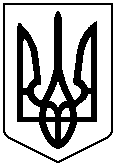 